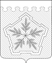 П О С Т А Н О В Л Е Н И ЕАДМИНИСТРАЦИИ ОЛЬГИНСКОГО СЕЛЬСКОГО ПОСЕЛЕНИЯ	АБИНСКОГО РАЙОНАот _______________                                                                                                      № _____хутор ОльгинскийО Порядке размещения информации о среднемесячной заработной плате руководителей, их заместителей и главных бухгалтеров муниципальных учреждений, муниципальных унитарных предприятий и предоставления указанными лицами данной информацииВ соответствии со статьей 349.5 Трудового кодекса Российской Федерации администрация Ольгинского сельского поселения Абинского района                               п о с т а н о в л я е т:1. Утвердить прилагаемый Порядок размещения информации о среднемесячной заработной плате руководителей, их заместителей и главных бухгалтеров муниципальных учреждений, муниципальных унитарных предприятий и предоставления указанными лицами данной информации (далее - Порядок).2. Общему отделу администрации Ольгинского сельского поселения (Сущенко) обнародовать настоящее постановление и разместить на официальном сайте органов местного самоуправления Ольгинского сельского поселения Абинского района в сети «Интернет».3.  Настоящее постановление вступает в силу со дня его опубликования.Глава Ольгинского сельского поселения Абинского района                                                                                 В.Д. ХарченкоУТВЕРЖДЕНпостановлением администрацииОльгинского сельского поселенияАбинского районаот _________ г. № ___Порядок размещения информации о среднемесячной заработной плате руководителей, их заместителей и главных бухгалтеров муниципальных учреждений, муниципальных унитарных предприятий и предоставления указанными лицами данной информации1. Настоящий документ разработан в соответствии со статьей 349.5 Трудового кодекса Российской Федерации и устанавливает единый порядок размещения информации о рассчитываемой за календарный год среднемесячной заработной плате руководителей, их заместителей и главных бухгалтеров муниципальных учреждений, муниципальных унитарных предприятий Ольгинского сельского поселения Абинского района (далее -  соответственно Порядок, учреждения, предприятия).2. Информация, предусмотренная пунктом 1 настоящего Порядка, размещается в информационно-телекоммуникационной сети «Интернет» на официальном сайте органов местного самоуправления Ольгинского сельского поселения Абинского района.3. Информация, предусмотренная пунктом 1 Порядка, рассчитывается за календарный год и размещается в информационно - телекоммуникационной сети «Интернет» не позднее 15 апреля года, следующего за отчетным, в доступном режиме для всех пользователей информационно-телекоммуникационной сети «Интернет».В составе информации, подлежащей размещению, указывается полное наименование учреждения или предприятия, занимаемая должность, а также фамилия, имя и отчество лица, о среднемесячной заработной плате которого размещается информация.4. В составе размещаемой на официальных сайтах информации, предусмотренной пунктом 1 Порядка, запрещается указывать данные, позволяющие определить место жительства, почтовый адрес, телефон и иные, индивидуальные средства коммуникации лиц, в отношении которых размещается информация, а также сведения, отнесенные к государственной тайне или сведениям конфиденциального характера.5. Информация о рассчитываемой за календарный год среднемесячной заработной плате руководителей, их заместителей и главных бухгалтеров муниципальных учреждений и унитарных предприятий размещается по форме согласно приложению к настоящему Порядку.6. Руководители муниципальных учреждений и предприятий обеспечивают предоставление информации, указанной в пункте 1 Порядка, до 1 апреля года, следующего за отчетным, по форме согласно приложению, к настоящему Порядку в общий отдел администрации Ольгинского сельского поселения Абинского района в отношении муниципальных учреждений, функции учредителя которых осуществляет только администрация Ольгинского сельского поселения Абинского района, и муниципальных предприятий.7. Информация, указанная в пункте 1 настоящего Порядка, размещается на официальных сайтах до момента ее замены соответствующей информацией за новый отчетный период.Начальник общего отдела                                                                     Е.А. СущенкоПРИЛОЖЕНИЕк порядкуразмещения информациио среднемесячной заработной платеруководителей, их заместителей иглавных бухгалтеров муниципальныхучреждений, муниципальных унитарныхпредприятий и предоставления указаннымилицами данной информацииот ___________ № ___Информация о среднемесячной заработной плате за _____ годруб.РуководительИсполнительНачальник общего отдела                                                                 Е.А. Сущенко№ п/пНаименованиеучреждения, предприятияДолжностьФ.И.О.Средняя заработная плата